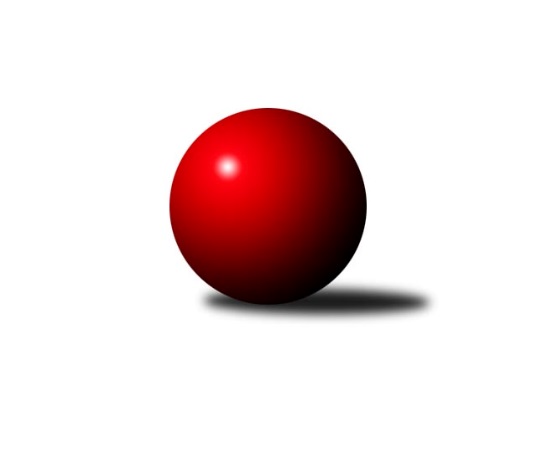 Č.1Ročník 2020/2021	13.6.2024 1.KLD A 2020/2021Statistika 1. kolaTabulka družstev:		družstvo	záp	výh	rem	proh	skore	sety	průměr	body	plné	dorážka	chyby	1.	Kuželky Holýšov	1	1	0	0	2 : 0 	(6.0 : 2.0)	1704	2	1133	571	18	2.	TJ Slavoj Plzeň	1	1	0	0	2 : 0 	(9.5 : 6.5)	1607	2	1076	531	20	3.	Kuželky Aš	1	1	0	0	2 : 0 	(3.0 : 1.0)	1593	2	1086	507	20	4.	TJ Teplice Letná	1	1	0	0	2 : 0 	(10.0 : 6.0)	1537	2	1062	475	20	5.	TJ Sokol Duchcov	1	0	0	1	0 : 2 	(2.0 : 6.0)	1646	0	1091	555	17	6.	TJ Jiskra Hazlov	1	0	0	1	0 : 2 	(1.0 : 3.0)	1589	0	1084	505	28	7.	SK Žižkov Praha	1	0	0	1	0 : 2 	(6.5 : 9.5)	1492	0	1067	425	40	8.	TJ VTŽ Chomutov	1	0	0	1	0 : 2 	(6.0 : 10.0)	1433	0	1015	418	41Tabulka doma:		družstvo	záp	výh	rem	proh	skore	sety	průměr	body	maximum	minimum	1.	Kuželky Holýšov	1	1	0	0	2 : 0 	(6.0 : 2.0)	1704	2	1704	1704	2.	TJ Teplice Letná	1	1	0	0	2 : 0 	(10.0 : 6.0)	1537	2	1537	1537	3.	Kuželky Aš	0	0	0	0	0 : 0 	(0.0 : 0.0)	0	0	0	0	4.	TJ VTŽ Chomutov	0	0	0	0	0 : 0 	(0.0 : 0.0)	0	0	0	0	5.	TJ Slavoj Plzeň	0	0	0	0	0 : 0 	(0.0 : 0.0)	0	0	0	0	6.	TJ Sokol Duchcov	0	0	0	0	0 : 0 	(0.0 : 0.0)	0	0	0	0	7.	TJ Jiskra Hazlov	1	0	0	1	0 : 2 	(1.0 : 3.0)	1589	0	1589	1589	8.	SK Žižkov Praha	1	0	0	1	0 : 2 	(6.5 : 9.5)	1492	0	1492	1492Tabulka venku:		družstvo	záp	výh	rem	proh	skore	sety	průměr	body	maximum	minimum	1.	TJ Slavoj Plzeň	1	1	0	0	2 : 0 	(9.5 : 6.5)	1607	2	1607	1607	2.	Kuželky Aš	1	1	0	0	2 : 0 	(3.0 : 1.0)	1593	2	1593	1593	3.	SK Žižkov Praha	0	0	0	0	0 : 0 	(0.0 : 0.0)	0	0	0	0	4.	TJ Jiskra Hazlov	0	0	0	0	0 : 0 	(0.0 : 0.0)	0	0	0	0	5.	Kuželky Holýšov	0	0	0	0	0 : 0 	(0.0 : 0.0)	0	0	0	0	6.	TJ Teplice Letná	0	0	0	0	0 : 0 	(0.0 : 0.0)	0	0	0	0	7.	TJ Sokol Duchcov	1	0	0	1	0 : 2 	(2.0 : 6.0)	1646	0	1646	1646	8.	TJ VTŽ Chomutov	1	0	0	1	0 : 2 	(6.0 : 10.0)	1433	0	1433	1433Tabulka podzimní části:		družstvo	záp	výh	rem	proh	skore	sety	průměr	body	doma	venku	1.	Kuželky Holýšov	1	1	0	0	2 : 0 	(6.0 : 2.0)	1704	2 	1 	0 	0 	0 	0 	0	2.	TJ Slavoj Plzeň	1	1	0	0	2 : 0 	(9.5 : 6.5)	1607	2 	0 	0 	0 	1 	0 	0	3.	Kuželky Aš	1	1	0	0	2 : 0 	(3.0 : 1.0)	1593	2 	0 	0 	0 	1 	0 	0	4.	TJ Teplice Letná	1	1	0	0	2 : 0 	(10.0 : 6.0)	1537	2 	1 	0 	0 	0 	0 	0	5.	TJ Sokol Duchcov	1	0	0	1	0 : 2 	(2.0 : 6.0)	1646	0 	0 	0 	0 	0 	0 	1	6.	TJ Jiskra Hazlov	1	0	0	1	0 : 2 	(1.0 : 3.0)	1589	0 	0 	0 	1 	0 	0 	0	7.	SK Žižkov Praha	1	0	0	1	0 : 2 	(6.5 : 9.5)	1492	0 	0 	0 	1 	0 	0 	0	8.	TJ VTŽ Chomutov	1	0	0	1	0 : 2 	(6.0 : 10.0)	1433	0 	0 	0 	0 	0 	0 	1Tabulka jarní části:		družstvo	záp	výh	rem	proh	skore	sety	průměr	body	doma	venku	1.	Kuželky Aš	0	0	0	0	0 : 0 	(0.0 : 0.0)	0	0 	0 	0 	0 	0 	0 	0 	2.	TJ Teplice Letná	0	0	0	0	0 : 0 	(0.0 : 0.0)	0	0 	0 	0 	0 	0 	0 	0 	3.	TJ Jiskra Hazlov	0	0	0	0	0 : 0 	(0.0 : 0.0)	0	0 	0 	0 	0 	0 	0 	0 	4.	TJ VTŽ Chomutov	0	0	0	0	0 : 0 	(0.0 : 0.0)	0	0 	0 	0 	0 	0 	0 	0 	5.	TJ Slavoj Plzeň	0	0	0	0	0 : 0 	(0.0 : 0.0)	0	0 	0 	0 	0 	0 	0 	0 	6.	SK Žižkov Praha	0	0	0	0	0 : 0 	(0.0 : 0.0)	0	0 	0 	0 	0 	0 	0 	0 	7.	Kuželky Holýšov	0	0	0	0	0 : 0 	(0.0 : 0.0)	0	0 	0 	0 	0 	0 	0 	0 	8.	TJ Sokol Duchcov	0	0	0	0	0 : 0 	(0.0 : 0.0)	0	0 	0 	0 	0 	0 	0 	0 Zisk bodů pro družstvo:		jméno hráče	družstvo	body	zápasy	v %	dílčí body	sety	v %	1.	Martin Šlajer 	Kuželky Holýšov 	2	/	1	(100%)		/		(%)	2.	Michal Horňák 	TJ Teplice Letná 	2	/	1	(100%)		/		(%)	3.	Ivana Zrůstková 	TJ Slavoj Plzeň 	2	/	1	(100%)		/		(%)	4.	Tomáš Herman 	SK Žižkov Praha 	2	/	1	(100%)		/		(%)	5.	Vojtěch Filip 	TJ Teplice Letná 	2	/	1	(100%)		/		(%)	6.	Vít Veselý 	Kuželky Aš 	2	/	1	(100%)		/		(%)	7.	Tadeáš Zeman 	TJ VTŽ Chomutov 	2	/	1	(100%)		/		(%)	8.	Jakub Kovářík 	TJ Slavoj Plzeň 	2	/	1	(100%)		/		(%)	9.	Ondřej Šimsa 	TJ Teplice Letná 	2	/	1	(100%)		/		(%)	10.	Radek Kutil 	Kuželky Holýšov 	2	/	1	(100%)		/		(%)	11.	Michal Drugda 	TJ Slavoj Plzeň 	2	/	1	(100%)		/		(%)	12.	František Mazák nejml.	Kuželky Aš 	2	/	1	(100%)		/		(%)	13.	Milan Fanta 	TJ Jiskra Hazlov  	2	/	1	(100%)		/		(%)	14.	Filip Střeska 	TJ Jiskra Hazlov  	2	/	1	(100%)		/		(%)	15.	David Horák 	TJ Sokol Duchcov 	2	/	1	(100%)		/		(%)	16.	Nela Šuterová 	TJ Sokol Duchcov 	1	/	1	(50%)		/		(%)	17.	Matěj Chlubna 	Kuželky Holýšov 	1	/	1	(50%)		/		(%)	18.	Pavel Rákos 	SK Žižkov Praha 	0	/	1	(0%)		/		(%)	19.	Leona Radová 	TJ VTŽ Chomutov 	0	/	1	(0%)		/		(%)	20.	Alice Tauerová 	TJ Sokol Duchcov 	0	/	1	(0%)		/		(%)	21.	Václav Hlaváč ml.	TJ Jiskra Hazlov  	0	/	1	(0%)		/		(%)	22.	Monika Radová 	TJ VTŽ Chomutov 	0	/	1	(0%)		/		(%)	23.	Martin Lukeš 	TJ Teplice Letná 	0	/	1	(0%)		/		(%)	24.	Adam Vaněček 	SK Žižkov Praha 	0	/	1	(0%)		/		(%)	25.	Jáchym Kaas 	TJ Slavoj Plzeň 	0	/	1	(0%)		/		(%)	26.	Dominik Kopčík 	Kuželky Aš 	0	/	1	(0%)		/		(%)	27.	Dominik Wittwar 	TJ Jiskra Hazlov  	0	/	1	(0%)		/		(%)	28.	Markéta Kopčíková 	Kuželky Aš 	0	/	1	(0%)		/		(%)	29.	Tomáš Benda 	Kuželky Holýšov 	0	/	1	(0%)		/		(%)	30.	Kateřina Holubová 	TJ Sokol Duchcov 	0	/	1	(0%)		/		(%)	31.	Jakub Vojáček 	SK Žižkov Praha 	0	/	1	(0%)		/		(%)Průměry na kuželnách:		kuželna	průměr	plné	dorážka	chyby	výkon na hráče	1.	Kuželky Holýšov, 1-2	1675	1112	563	17.5	(418.8)	2.	Hazlov, 1-4	1591	1085	506	24.0	(397.8)	3.	SK Žižkov Praha, 1-4	1549	1071	478	30.0	(387.4)	4.	TJ Teplice Letná, 1-4	1485	1038	446	30.5	(371.3)Nejlepší výkony na kuželnách:Kuželky Holýšov, 1-2Kuželky Holýšov	1704	1. kolo	Martin Šlajer 	Kuželky Holýšov	606	1. koloTJ Sokol Duchcov	1646	1. kolo	Matěj Chlubna 	Kuželky Holýšov	577	1. kolo		. kolo	Nela Šuterová 	TJ Sokol Duchcov	577	1. kolo		. kolo	David Horák 	TJ Sokol Duchcov	551	1. kolo		. kolo	Radek Kutil 	Kuželky Holýšov	521	1. kolo		. kolo	Alice Tauerová 	TJ Sokol Duchcov	518	1. kolo		. kolo	Tomáš Benda 	Kuželky Holýšov	517	1. kolo		. kolo	Kateřina Holubová 	TJ Sokol Duchcov	493	1. koloHazlov, 1-4Kuželky Aš	1593	1. kolo	Milan Fanta 	TJ Jiskra Hazlov 	573	1. koloTJ Jiskra Hazlov 	1589	1. kolo	Vít Veselý 	Kuželky Aš	549	1. kolo		. kolo	František Mazák nejml.	Kuželky Aš	542	1. kolo		. kolo	Filip Střeska 	TJ Jiskra Hazlov 	514	1. kolo		. kolo	Markéta Kopčíková 	Kuželky Aš	502	1. kolo		. kolo	Dominik Wittwar 	TJ Jiskra Hazlov 	502	1. kolo		. kolo	Václav Hlaváč ml.	TJ Jiskra Hazlov 	477	1. kolo		. kolo	Dominik Kopčík 	Kuželky Aš	465	1. koloSK Žižkov Praha, 1-4TJ Slavoj Plzeň	1607	1. kolo	Jakub Kovářík 	TJ Slavoj Plzeň	563	1. koloSK Žižkov Praha	1492	1. kolo	Ivana Zrůstková 	TJ Slavoj Plzeň	562	1. kolo		. kolo	Adam Vaněček 	SK Žižkov Praha	521	1. kolo		. kolo	Tomáš Herman 	SK Žižkov Praha	493	1. kolo		. kolo	Michal Drugda 	TJ Slavoj Plzeň	482	1. kolo		. kolo	Pavel Rákos 	SK Žižkov Praha	478	1. kolo		. kolo	Jakub Vojáček 	SK Žižkov Praha	460	1. kolo		. kolo	Jáchym Kaas 	TJ Slavoj Plzeň	449	1. koloTJ Teplice Letná, 1-4TJ Teplice Letná	1537	1. kolo	Ondřej Šimsa 	TJ Teplice Letná	536	1. koloTJ VTŽ Chomutov	1433	1. kolo	Vojtěch Filip 	TJ Teplice Letná	522	1. kolo		. kolo	Leona Radová 	TJ VTŽ Chomutov	489	1. kolo		. kolo	Monika Radová 	TJ VTŽ Chomutov	488	1. kolo		. kolo	Michal Horňák 	TJ Teplice Letná	479	1. kolo		. kolo	Tadeáš Zeman 	TJ VTŽ Chomutov	456	1. kolo		. kolo	Martin Lukeš 	TJ Teplice Letná	428	1. koloČetnost výsledků:	2.0 : 0.0	2x	0.0 : 2.0	2x